ÓratervA pedagógus neve: Molnárné Patkós KatalinMűveltségi terület: Környezeti nevelés, környezetismeretTantárgy: Környezetismeret, Osztályfőnöki óra, Délutáni foglalkozás, Szakköri foglalkozásOsztály: 3.4.5.6. osztályokAz óra témája: Az önkétesség lehetősége és hatása a környezetünkre.Az óra cél- és feladatrendszere: a fejlesztendő attitűd, készségek, képességek, a tanítandó ismeretek (fogalmak, szabályok stb.) és az elérendő fejlesztési szint, tudásszint megnevezése: Ismeretek, érzések, érzelmek gyűjtése az önkéntességgel kapcsolatosan. Érdeklődés felkeltése. A téma természetközpontú és társadalomközpontú megközelítése. Pozitív jövőkép alakítása. A személyes élmények szerepe a belső indíttatás alakításában. Érzékenyítés.Új ismeret: Az önkéntesség fogalomalkotása, értelmezése. Az öntes munka értéke, hatása önmagunkra és környezetünkre.Képességek: Szociális képességek, problémamegoldó képesség, kommunikációs készség fejlesztése. Kreativitás.Az óra didaktikai feladatai: Motiválás. Megbeszélés, szemléltetés. Új ismeretek nyújtása. Fogalomalkotás. Alkalmazás Értékelés.Időkeret: 90 percTantárgyi kapcsolatok: irodalom, rajz, környezetismeret, etikaFelhasznált források (tankönyv, munkafüzet, feladat- és szöveggyűjtemény, digitális tananyag, online források, szakirodalom stb.): Szitakötő gyermekfolyóirat 2013/3. 23. szám, https://www.facebook.com/lackfi/photos/a.377510685710427.1073741828.377461129048716/604518146343012/?type=1&theaterDátum: 2017.09.12.1. melléklet (a feladat néhány képanyagának elérhetősége)http://cdn.delmagyar.hu/common/kepgaleria/cikk/252/2517530/2.jpg?verz=1493899343Szemeteshttp://veszpremiallatvedok.hu/media/uploads/2012/03/DSC_0023.jpghttp://www.melyben-es-remenyben.hu/wp-content/uploads/2014/09/fooldal.jpghttp://eden.cce.cornell.edu/Documents/disability%202.jpghttp://szakapolas.net/wp-content/uploads/2015/12/idosotthon.jpghttp://www.varazsbetu.hu/beszelgessunk/csak_munka_es_semmi_jatek/1.jpghttp://estiujsag.hu/wp-content/uploads/2015/06/s%C3%ADr%C3%B3-afrikai-gyermek-e1435100351352.jpghttp://static.ujnemzedek.hu/articles/73/94/gyerekek.jpghttps://st2.depositphotos.com/2793427/10103/i/950/depositphotos_101037864-stock-photo-unidentified-people-play-a-friendly.jpghttp://static.origos.hu/s/img/i/1508/20150816nk20150803.jpg?w=644&h=3222. melléklet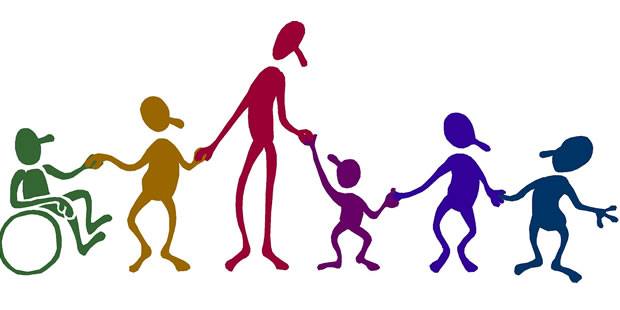 https://www.facebook.com/lackfi/photos/a.377510685710427.1073741828.377461129048716/604518146343012/?type=1&theaterIdőkeretA tanulók tevékenységeA pedagógus tevékenységeCélok és feladatokMódszerekTanulói munkaformákEszközökMegjegyzések1’Előkészületek, tanterem rend kialakítása (székek beszélgetőkörbe rendezése).Szervezési feladat.Közösségi, tanulási tér kialakítása.10’Földre rakott képek megfigyelése. Képválasztás.Spontán megnyilvánulás, visszajelzés.Ráhangolás, témafelvetés: Óra eleji motiváció. Tevékenykedtetés.  Képek (élethelyzetek pillanatképei) megfigyeltetése.Spontán képválasztás.- Miért ezt választottad? Az óra témájának előkészítése. Ráhangolódás.Érdeklődésfelkeltése.Motiválás.Beszélgetés, beszélgetőkör.Asszociáció.Érdeklődés. Megerősítés.frontális, egyéniképek (ahány tanuló van)1.melléklet5’Csoportosítás elvégzése.Tanulói meglátások megfogalmazása.A már náluk lévő képek úragondolása. Csoportosítása.- Melyik képen érzed, hogy a rajta lévő ember vagy állat, vagy erdő segítségre szorul?- Melyik kép sugall nyugalmat, egészséget, harmóniát, biztonságot?- Lehet-e segíteni? Ki és hogyan tud segíteni?Szelektálás, az emberi, környezeti értékek megvitatása.Probléma felvetés.Kérdésfeltevés.Elgondolkoztatás.Meglévő ismeretek előhívása, alakítása.Problémamegoldás.frontális, egyéni6’Vershallgatás.Szógyűjtés (pl. lelkes, buzdító, pozitív, vidám, lendületes, bátor.)Célkitűzés:Irodalmi élmény közvetítése. Lackfi János: Akcióhős kerestetik című versének felolvasása.Szógyűjtés a vers hangulatáról.Lackfi vers megismerése, érzelmek, gondolatok felkeltése.Tanítói bemutatás.Értő figyelem megteremtése. Élmény nyújtása. Motiváció fenntartása.Értelmezés.frontális, egyéni.Szitakötő gyermekfolyóirat.5’Jelmondatok összeállítása szókártyákból.A csoportok megalakulása.A jelmondat üzenetének átgondolása, elmondása.Szókártyák segítségével csoportalakítás.(5 csoport)A versből kivett, felhasznált jelmondatok felhasználása.Rész, egész kapcsolatok meglátása.A mondatok üzenetének megbeszélése.csoportalakításcsoportmunkaSzókártyák.-Az önkéntesség jó dolog.-Te lehetsz a hős.-Légy szélesvásznú te magad.-Ez nem könnyű, nem is nehéz.-Inkább most gyere és segíts?8’Csoportokban mesehősök, akcióhősök gyűjtése. (Mirr Murr, Orizatriznyák, Vuk, Mézga Géza, Oroszlánkirály, Spiderman, Han Solo)+Milyen tulajdonságokkal van felruházva egy hős (tettrekész, segítőkész, odafigyelő, önzetlen, figyelmes.)Vélemények: Ki lehet hős?Meglévő ismeretek felidézése. Új ismeretek szerzése.-Gyűjtsetek mesékből, filmekből hősöket, gondoljátok végig milyen tulajdonságaik miatt lettek hősök!A csoportmunkák meghallgatása. Értékelése.-Mit gondolsz, ki lehet hős?-A hétköznapjainkban kik a hősök? Hogy tud valaki hős lenni?Ötletek összegyűjtése.(írásbeli feladat).Csoportmunkák bemutatása.Bemutatás. ellenőrzés, értékelés.csoportmunkacsomagolópapír, filctoll25’Kép megfigyelése. Szókártya válogatás.Plakátkészítés a vershez kapcsolódva.Plakátok kiállítása Bemutatása. Értékelése.Kapcsolódó kép kivetítése, a vers újra olvastatása.Képhez szókártya válogatás (törődöm veled, összefogunk, gyere segítek, egyenlőek vagyunk….)A feladat kiosztása.- Készítsetek buzdító plakátot, mely megmutatja az önkéntesség lehetőségét a hétköznapi embereknek!Szókincsbővítés. Tapasztalatszerzés, információgyűjtés a témával kapcsolatban.Rajzos kifejezőkészség, ötletesség megjelenése.A felelősségvállalás fontosságának megérzékelése, megértése.Az önkéntes segítségnyújtás társadalmi hasznának észrevetetése.Megfigyelés, tapasztalás, kérdezés, megbeszélés, magyarázat.Kreativitás.frontális, egyénicsoportmunkarajzlap, filcek, színesceruza, táblagumi2.  mellékletHa 45’-es órakeretben tudunk dolgozni, úgy érzem, itt két részre bontható az óra.15 percVálaszadás. A véleményvonal megalakítása.Beszélgetés, érvelés. Párok közötti vita.Visszajelzések.Véleményvonal.Állítást mondok az önkéntességgel kapcsolatosan.- A gyerekek az önkéntes munkában még nem tudnak részt venni.A tanulók saját véleményüket kigondolva vonalba állnak (teljesen egyetért az állítással, kicsit egyetért, félig-meddig tartja igaznak, nem ért egyet az állítással).Páros vita (vitapárok megalakítása a véleményvonalon való elhelyezkedés alapján.) Az érvelés, ellenérvelés, vitakultúra megismertetése. Kipróbálása.- Érvelj a gondolatod mellett! Győzd meg társadat a véleményedről!- Hogy érezted magad a vita alatt? Kinek változott meg az eddigi álláspontja?Kérdezés, véleményalkotás. Gondolkodás. Érvek, ellenérvek ütköztetése.Tanulság megfogalmazása. Tények megfogalmazása.Kommunikációs képesség és kultúra fejlesztése.Beszélgetés.Véleményvonal.Vita.frontális, egyénipáros munkakenderkötélPáros vita:3 perc/tanuló, majd csere10’Személyes élményekről való beszámolás.(A családjukban hallottak-e róla, van-e családtagjuk, aki önkéntes segítő?Tanulói megnyilvánulások.Az iskolában hogyan jelenik ez meg?)- A mi iskolánkban milyen önkéntes munkára, segítségnyújtásra van, volt lehetőség?Aki tud ilyet, kicetlizi a táblára. (Élelemgyűjtés menhely részére, pataktakarítás, faültetés, iskolaszerek adományozása rászorulóknak, szemétszedés, időseknél fabehordás, meseolvasás beteg kisgyermeknek, fogyatékkal élő gyermek integrált nevelése az iskolában.)  - Hallottál-e róla? Részt vettél-e már rajta? Ha nem, szeretnél-e részt venni, ha lehetőség nyílik rá?Közvetlen, személyes élmény, tapasztalat felidézése. Példamutatás fontossága.Intézményi keretek közötti bekapcsolódás lehetőségének felismerése.Beszélgetés.frontálisöntapadósjegyzettömb5’Tanulói visszajelzések, értékelések.Összegzés. A foglalkozás értékelése.Tanulói értékelések, visszajelzések meghallgatása.Szemléletformálás csíráinak elültetése.A belső indíttatás megjelenése.Ellenőrzés. Értékelés.frontális, egyéniA következő héten igyekezzünk egy önkéntes segítségnyújtó lehetőségen részt venni a tanulókkal.